Dear :Welcome to CU-Boulder! We are thrilled you made the decision to Be Boulder and become a member of our campus community.Today, with our sights set on becoming the standard for the great comprehensive public research universities of the new century, we strive to serve the people of Colorado and to engage with the world through excellence in our teaching, research, creative work, and service. The University faculty and staff are diverse, talented, and passionate people who share this vision and mission. Be Boulder invites us all to move beyond how others may define our community, and provides a framework to showcase our value. It is a call to action and an inspiration for our students, faculty and staff about who we are, and who we can become.We welcome you to Be Boulder.
The purpose of this letter is to help you get started as a new member of our campus community. Prepare for your First DayCommunicate with your department liaison or supervisor; make sure you understand:What time to arrive	Where to report when you first arriveDress-code expectations What to bring on your first day	Your supervisor’s phone numberReview benefits information: https://www.cu.edu/node/44747 Benefits and Payroll for all four campuses of the University of Colorado are managed by the 
Employee Services group at the Systems Administration offices in DenverBenefits enrollment will be completed online through your MyCUinfo portal once you have started workBenefits counselors are available by phone 8 a.m. to 5 p.m. Monday through Friday  
303-860-4200 or employeeservices@cu.eduIn-person benefits counseling sessions are available on the Boulder Campus by appointment only. Call 303-860-4200 to schedule – please note, these appointments fill up quickly and typically have a waiting list. Many questions can be answered by phone, so please consider calling to speak with a benefits counselor before scheduling an in-person appointment
Explore the Campus 
We encourage you to explore the campusVisit the extensive campus website: www.colorado.eduVisit campus in person http://www.colorado.edu/visit/ Take a virtual tour from the comfort of your home http://www.youvisit.com/tour/colorado?loc=trail1:0:1:1&pl=vHere are some ways for you to get to know our department If you have any questions, please do not hesitate to ask.  We look forward to working with you!Sincerely,Department of 		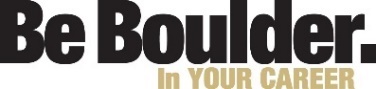 